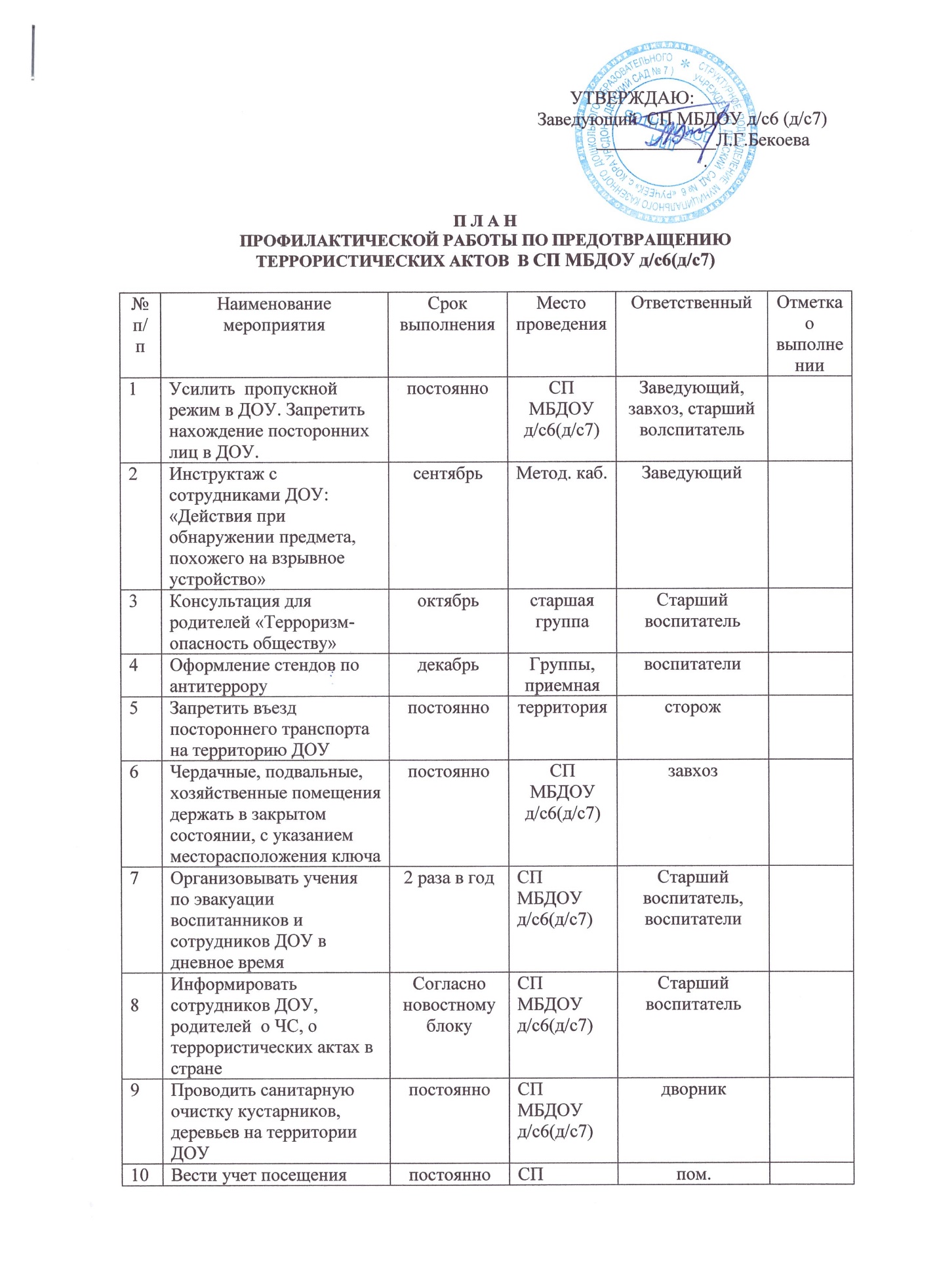 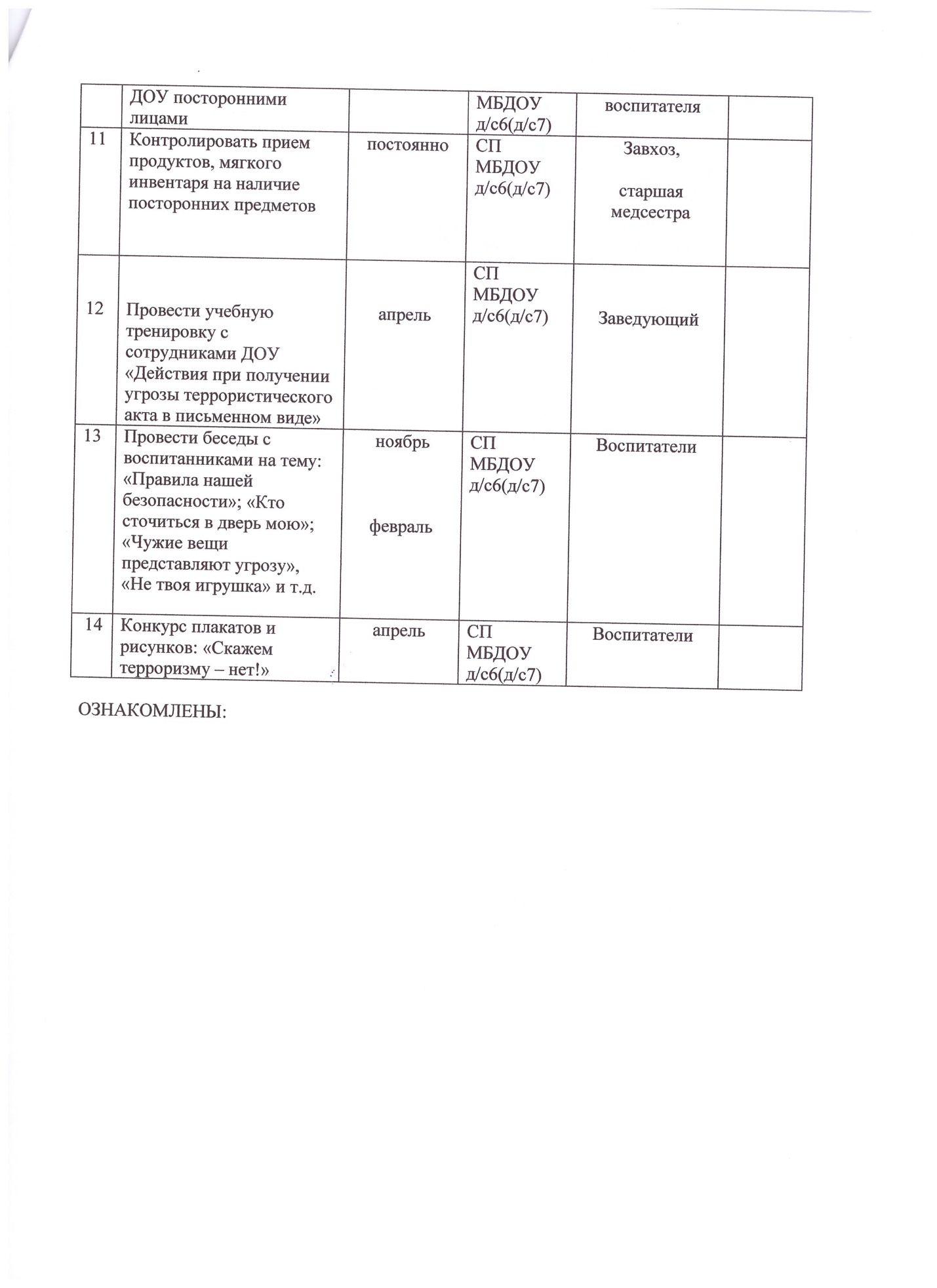                                                                                                           УТВЕРЖДАЮ:
                                                                                      Заведующий  СП МБДОУ д/с6 (д/с7)                                                                                                                                                                                                                                                                                     _____________Л.Г.Бекоева   
                                                                                                .П Л А Н 
ПРОФИЛАКТИЧЕСКОЙ РАБОТЫ ПО ПРЕДОТВРАЩЕНИЮ                       ТЕРРОРИСТИЧЕСКИХ АКТОВ  В СП МБДОУ д/с6(д/с7)                                                                                                                                                                                      ОЗНАКОМЛЕНЫ:
№ п/пНаименование мероприятияСрок выполненияМесто проведенияОтветственныйОтметка о выполнении1Усилить  пропускной режим в ДОУ. Запретить нахождение посторонних лиц в ДОУ.постоянноСП МБДОУ д/с6(д/с7)                                                                                                                                                                                      Заведующий, завхоз, старший волспитатель     2Инструктаж с сотрудниками ДОУ: «Действия при обнаружении предмета, похожего на взрывное устройство»сентябрьМетод. каб.Заведующий 3Консультация для родителей «Терроризм-опасность обществу»октябрьстаршая группаСтарший воспитатель4Оформление стендов по антитеррорудекабрьГруппы,приемнаявоспитатели5Запретить въезд постороннего транспорта на территорию ДОУпостояннотерриториясторож6Чердачные, подвальные, хозяйственные помещения держать в закрытом состоянии, с указанием месторасположения ключапостоянноСП МБДОУ д/с6(д/с7)                                                                                                                                                                                      завхоз7Организовывать учения по эвакуации воспитанников и сотрудников ДОУ в дневное время2 раза в годСП МБДОУ д/с6(д/с7)                                                                                                                                                                                                                                                           Старший воспитатель, воспитатели8Информировать сотрудников ДОУ, родителей  о ЧС, о террористических актах в стране Согласно новостному блокуСП МБДОУ д/с6(д/с7)                                                                                                                                                                                      Старший воспитатель9Проводить санитарную очистку кустарников, деревьев на территории ДОУ постоянноСП МБДОУ д/с6(д/с7)                                                                                                                                                                                      дворник10Вести учет посещения ДОУ посторонними лицамипостоянноСП МБДОУ д/с6(д/с7)                                                                                                                                                                                      пом. воспитателя11Контролировать прием продуктов, мягкого инвентаря на наличие посторонних предметовпостоянноСП МБДОУ д/с6(д/с7)                                                                                                                                                                                      Завхоз, старшая медсестра12Провести учебную тренировку с сотрудниками ДОУ «Действия при получении угрозы террористического акта в письменном виде»апрельСП МБДОУ д/с6(д/с7)                                                                                                                                                                                      Заведующий 13Провести беседы с воспитанниками на тему: «Правила нашей безопасности»; «Кто сточиться в дверь мою»; «Чужие вещи представляют угрозу», «Не твоя игрушка» и т.д.ноябрьфевральСП МБДОУ д/с6(д/с7)                                                                                                                                                                                      Воспитатели 14Конкурс плакатов и рисунков: «Скажем терроризму – нет!»апрельСП МБДОУ д/с6(д/с7)                                                                                                                                                                                      Воспитатели